Witam Moi Drodzy!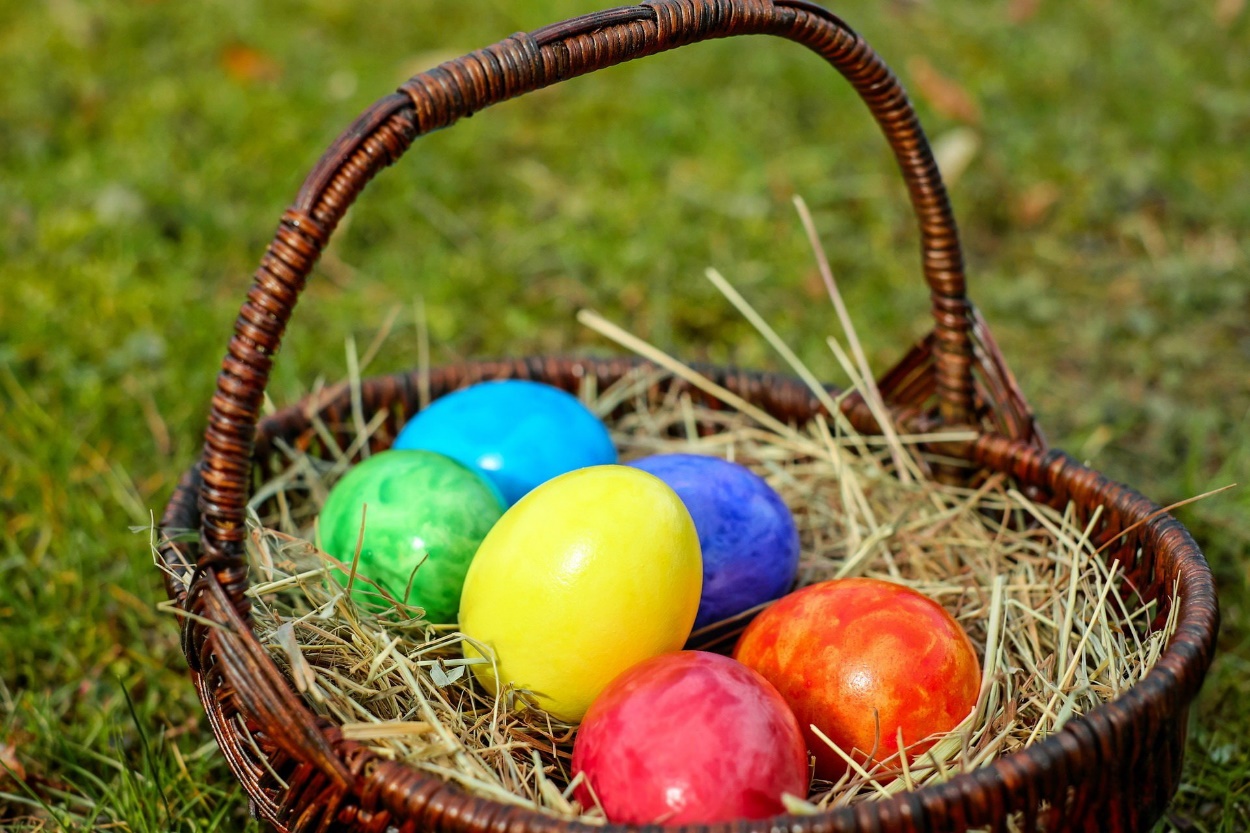 Święta bez piosenki nie mogą się odbyć. Dlatego dzisiaj nauczymy  się piosenki wielkanocnej, zaśpiewajcie ją z bliskimi przy stole, na pewno to umili świętowanie. Życzę dobrej zabawy.  Poniżej w linku znajduje się nagranie ze słowami. Pamiętajcie jednak, że przed rozpoczęciem nauki piosenki trzeba co zrobić? Tak jest, rozśpiewać się, tak jak piłkarze przed meczem rozciągają się, tak i my przed śpiewaniem rozciągamy nasz aparat mowy. Fajne ćwiczenia są w tym filmiku:https://youtu.be/EhOEOfxO7v0 A teraz czas na piosenkę, najpierw uważnie odsłuchaj, a później zaśpiewaj razem z nagraniem.https://youtu.be/vWr8i95bIdw 								Pozdrawiam cieplutko								Pani Ludmiłka.